JĘZYK POLSKI KLASA 6B 4.05-8.05Witam uczniów klasy 6b. Zachęcam do systematycznej pracy. Temat 1-5. Ćwiczenia doskonalące czytanie ze zrozumieniem. Tekst do zadań – Rafał Kosik „Feliks, Net i Nika oraz Gang Niewidzialnych Ludzi” fragment rozdziału „Pięćdziesiąte piętro”. Sprawdzian
1. Pracuj uważnie, to sprawdzian! Nie odsyłaj kart pracy, tylko same odpowiedzi, według kolejności poleceń: 
- Ćw.1 – zamiast podkreślić, zapisz w zeszycie dwa przykłady – informacje dotyczące muchy – robota (niebieski kolor) i trzy informacje pozostałe (czerwony kolor).
- Pytania od 2-15 napisz tylko poprawną odpowiedz np. 2.A.
- Ćwiczenie 16. – rysunek w zeszycie.
-Ćwiczenie 17. – napisz poprawnie wyrazy w zeszycie, nie zakreślaj kolorem.
- Ćwiczenie 18. –napisz w zeszycie połączone pary ( przymiotnik i rzeczownik).
- Ćwiczenie 19. – napisz w zeszycie 4 różne informacje dotyczące lektury – łącz tak, by informacje pasowały do siebie graficznie, nie wklejaj.
- Ćwiczenie 20.B. – nie przepisuj całego tekstu, jedynie napisz we właściwej kolejności wyrazy z ćwiczenia 20.A. Zacznij od wyrazu „Powieść”.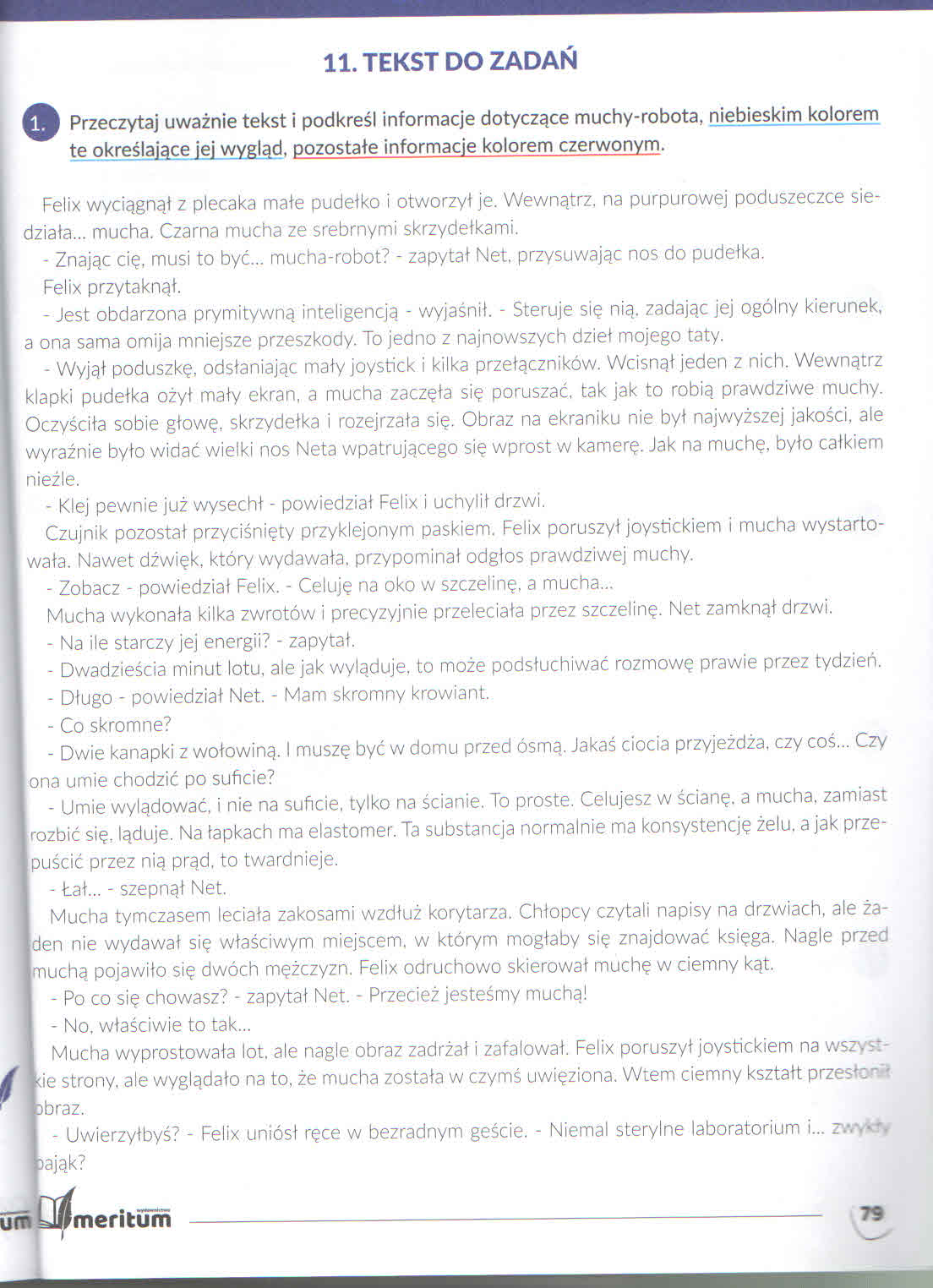 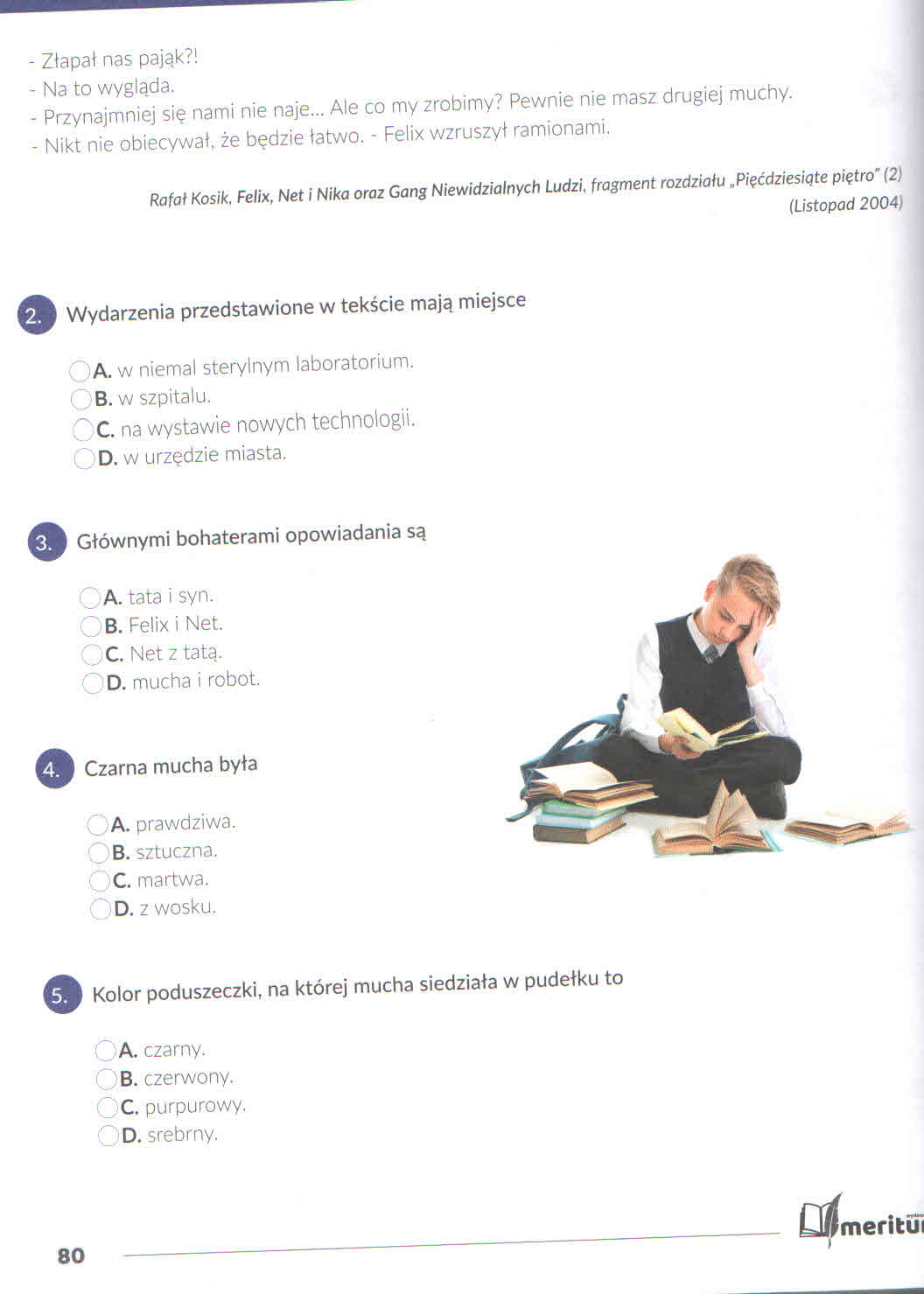 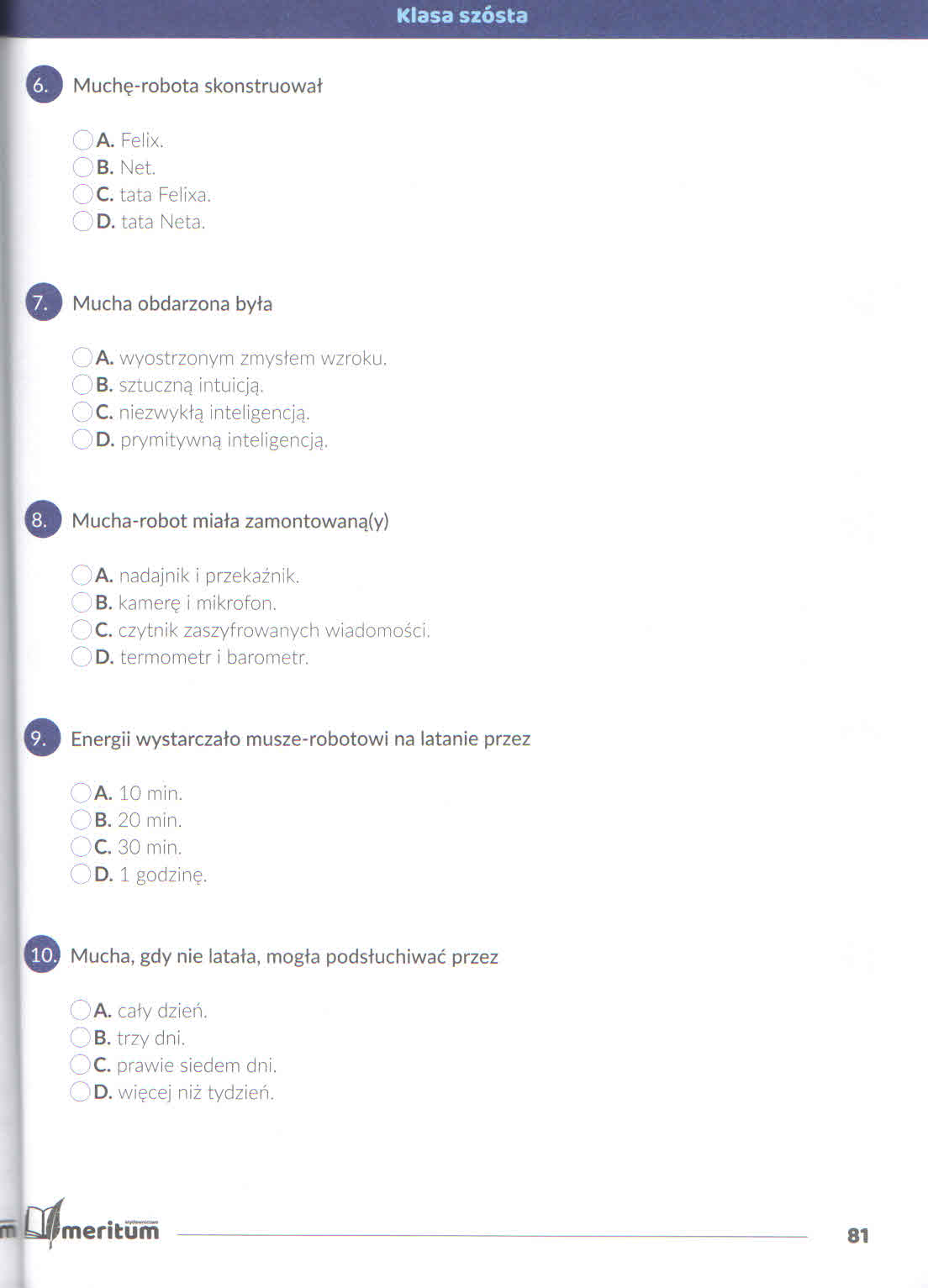 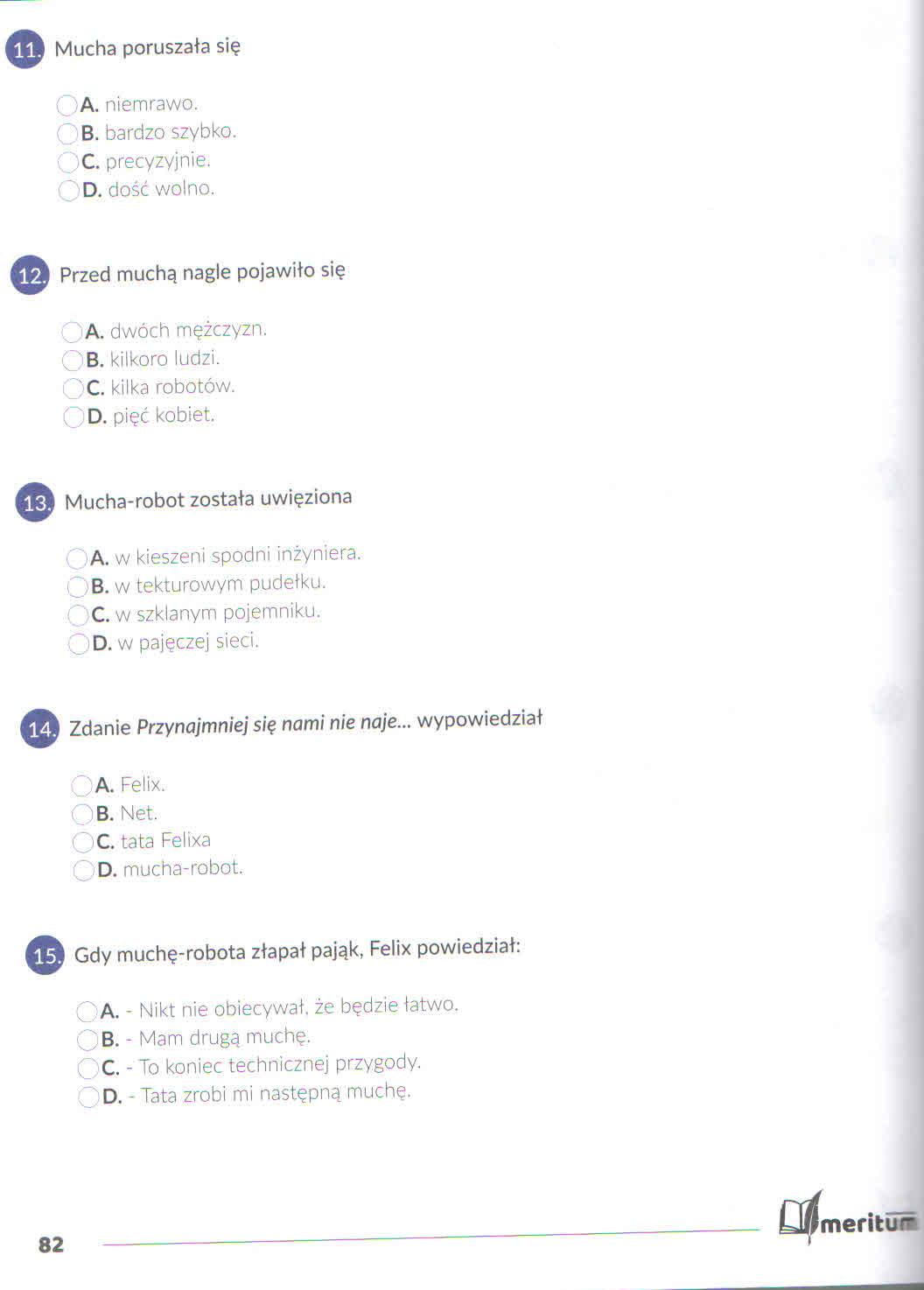 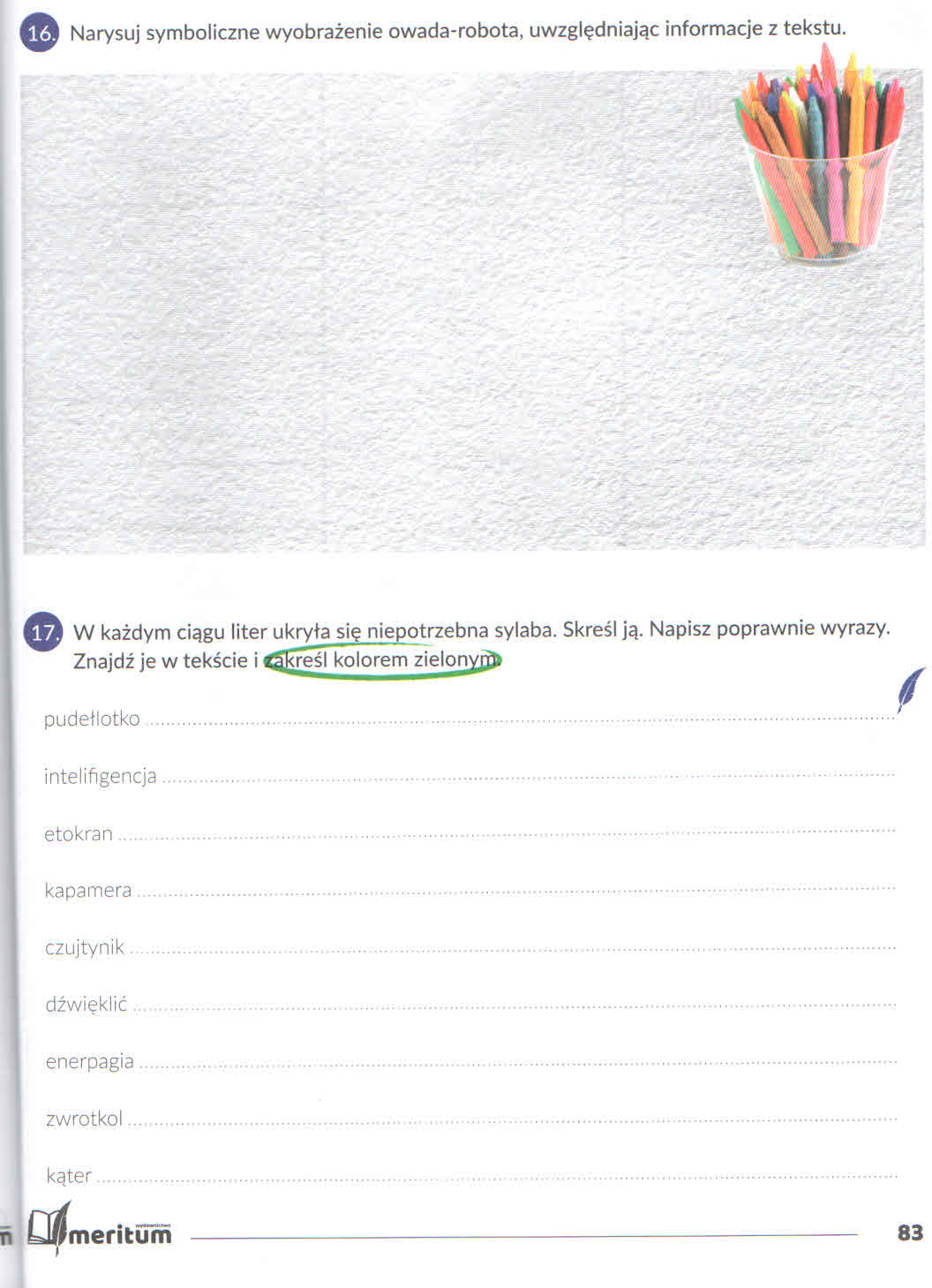 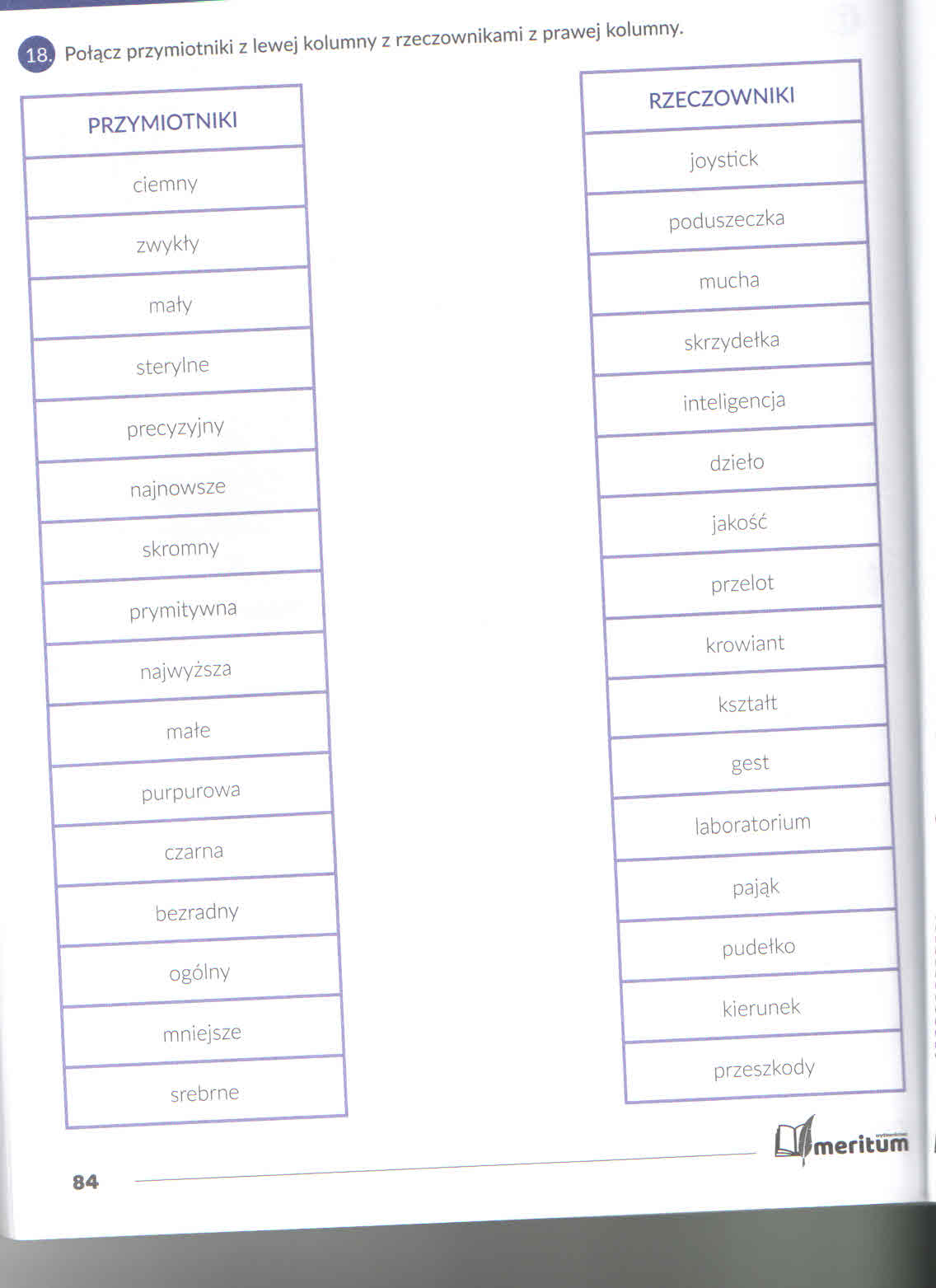 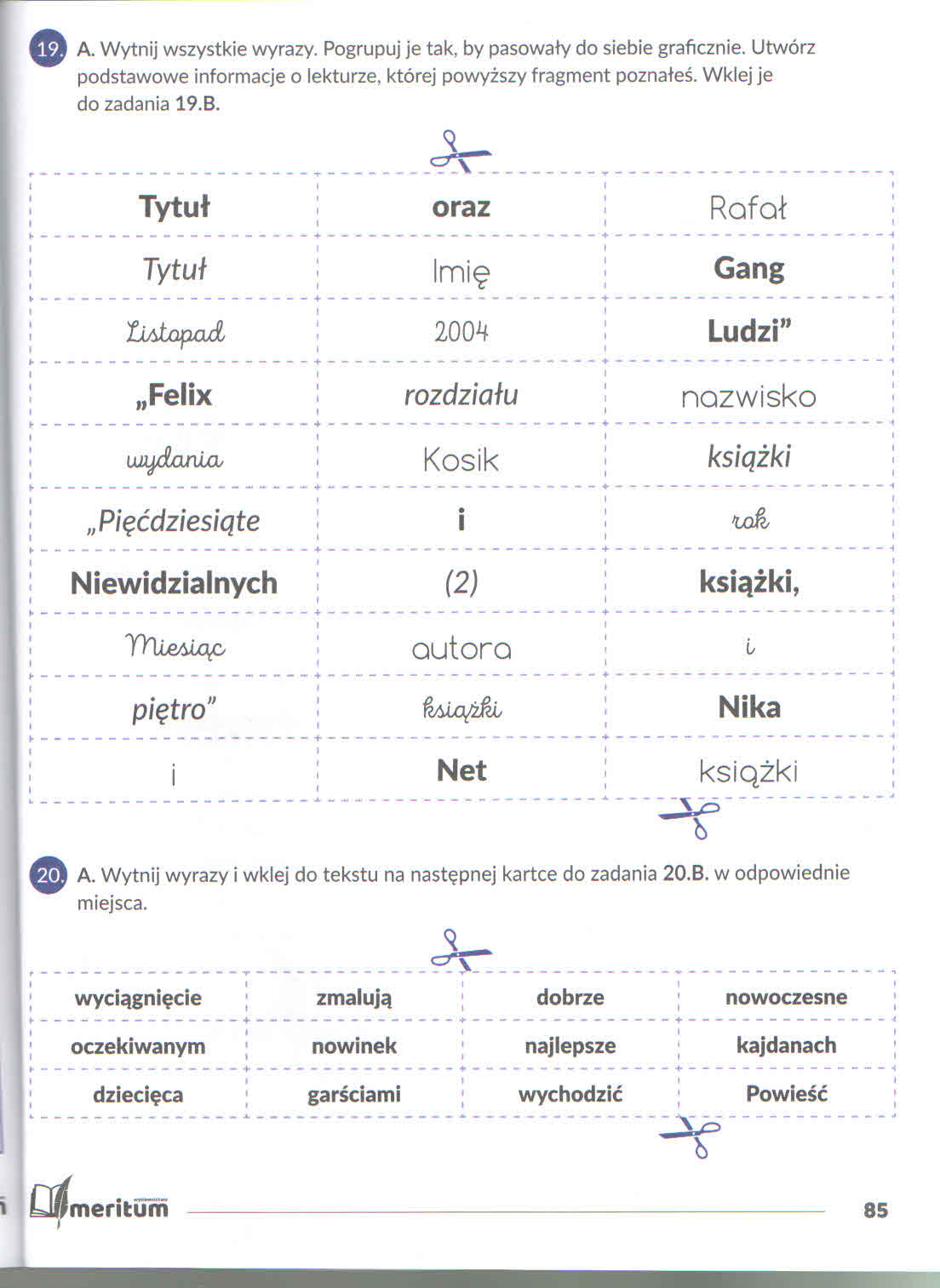 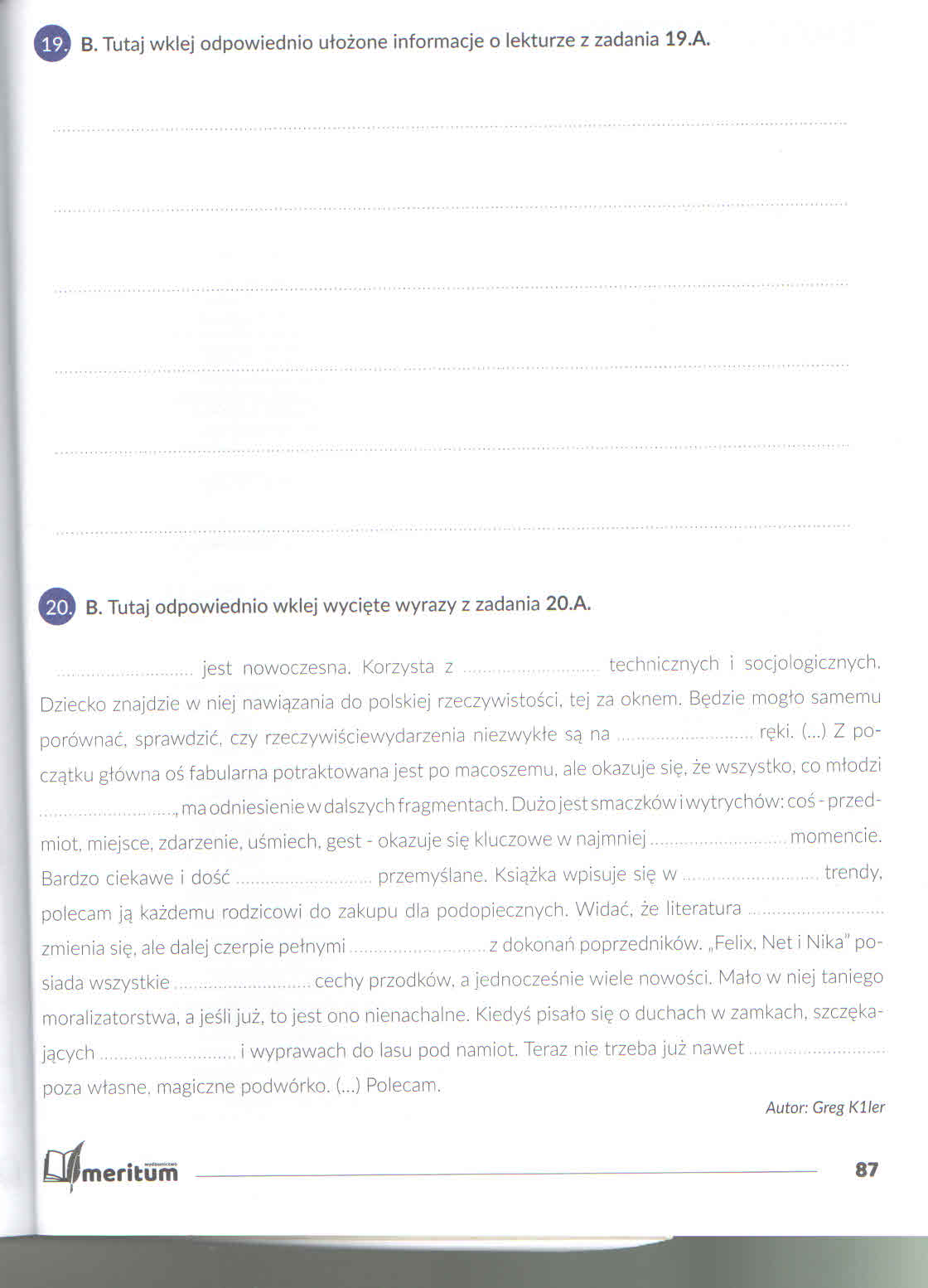 